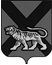 ТЕРРИТОРИАЛЬНАЯ ИЗБИРАТЕЛЬНАЯ КОМИССИЯ
МИХАЙЛОВСКОГО РАЙОНАРЕШЕНИЕс. Михайловка             В целях организации деятельности участковых избирательных комиссий избирательных участков №№ 1715 1718  в период подготовки и проведения досрочных выборов главы Новошахтинского городского поселения Михайловского муниципального района  Приморского края, назначенных на 17 мая 2015 года, в соответствии со статьей 26 Избирательного кодекса Приморского края, территориальная избирательная комиссия Михайловского района          РЕШИЛА:1. Установить участковым избирательным комиссиям  избирательных участков №№ 1715 – 1718 режим работы с 7 мая 2015 года  12.00 часов до 18.00 часов в рабочие дни и с 10.00 часов до 14.00 часов в выходные и праздничные дни.          2. Режим работы участковых  избирательных комиссий в период проведения досрочного голосования в помещении для голосования определен решением территориальной избирательной комиссии Михайловского района от 13.03.2015 года № 456/88.    3. Направить   решение в  участковые избирательные комиссии избирательных участков №№ 1715 - 1718 для исполнения.    4. Довести информацию о режиме работы участковых избирательных  комиссий до сведения участников избирательного процесса, разместить настоящее решение на сайте территориальной избирательной комиссии Михайловского района.21.04.2015510/99Об установлении режима рабочего времени для участковых  избирательных комиссий приподготовке и проведении досрочных  выборов главы Новошахтинского городского поселения Михайловского муниципального района Приморского края,  назначенных на 17 мая 2015 годаПредседатель  комиссииН.С. ГорбачеваСекретарь комиссииГ.В. Никитина